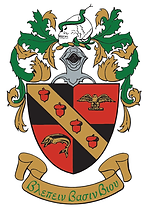 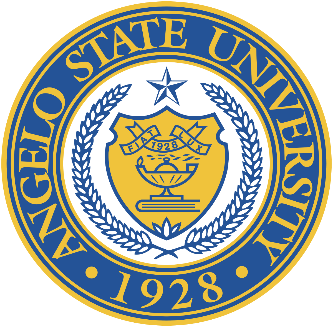 February 16, 2023Greetings BBB Faculty Advisor,The Beta Beta Beta Regional Convention (Districts SC-1 & SC-2) is scheduled for March 31st – April 2nd at the Mt. Lebanon Retreat & Conference Center in Cedar Hill, Texas. This year’s meeting is hosted by the Epsilon Sigma Chapter (Angelo State University) and Omicron Kappa Chapter (Dallas Baptist University). All convention materials including registration, abstract submissions for oral and poster presentations, t-shirt orders, and all other necessary information can be found by following the link on the regional website: https://www.tribetasrc.com/ Registration is now open.Registration: There is a universal registration fee of $125.00 per individual if registration is received by noon on Friday, March 10th. Important Note: March 10 is also the deadline for notifying us if any special needs are required by your delegates and the deadline for t-shirt orders. The cost of registration will increase to $150.00 after March 10. Registration will end at 5:00pm on Friday, March 24th. This deadline is so Mt. Lebanon Retreat Center can make accommodations for the number of attendees and materials for the convention. Payment for registration can be done with a credit card. Registration covers the cost of room and board from Friday afternoon through Sunday morning and five meals during the convention. Faculty are required to individually register but students can register via the group or individual registration form. Registration costs do not cover the t-shirt cost; this is an additional purchase. T-shirts can be mailed directly to your home address or you can pick them up during the convention.Lodging: While all students will stay in one of three lodges, faculty have two different lodging options offered on a first come basis. There are 4 rooms for faculty advisors that are within the lodges the students will be staying. These are available to 8 faculty advisors and offered at no additional cost beyond the convention registration. Rooms have bunk beds and private baths. Linens & towels not provided.Additionally, a limited number of motel-style rooms in the Retreat Center are available for faculty advisors at an additional cost beyond convention registration. Rooms are complete with linens, 2 double beds, and private baths. Wi-Fi provided. Single occupancy rooms are $180.00 for the weekend ($90/night). Double occupancy rooms are $120.00/occupant for the weekend ($60/person per night).Presentations: Students planning to give oral or poster presentations are required to submit title and abstract by 5:00pm on Friday, March 24th. Absolutely no presentations will be accepted after this deadline. The submission portal is on the website. All presenters must be registered for the convention. Each presenter will be notified the week of the convention with details of when and where presentations will take place. Scrapbooks must be turned in for judging by 5pm on March 31st. If you are submitting a digital/e-scrapbook, this will need to be turned in via the google form on the website. If you are submitting a physical paper copy of your scrapbook, this will need to be turned in to the host chapters.If you have any questions, concerns or comments about the convention, please email either of the advisors for Epsilon Sigma Chapter: Hannah Jones at hannah.jones@angelo.edu or Carla Ebeling at carla.ebeling@angelo.eduSincerely, Ms. Hannah Jones and Ms. Carla EbelingAngelo State University